Прайс на медицинские услуги:

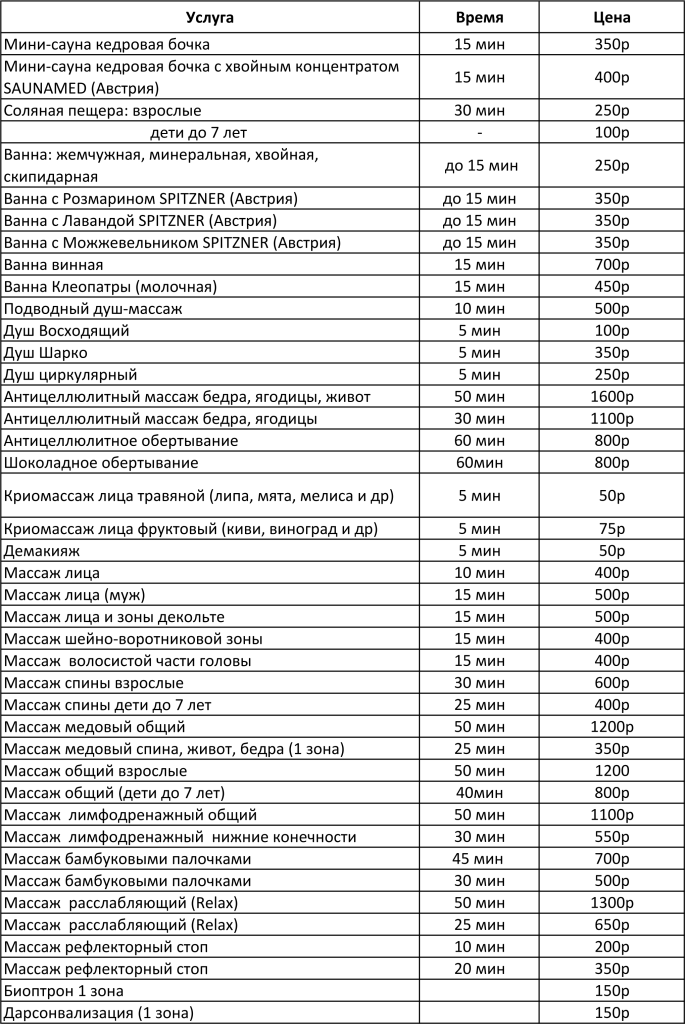 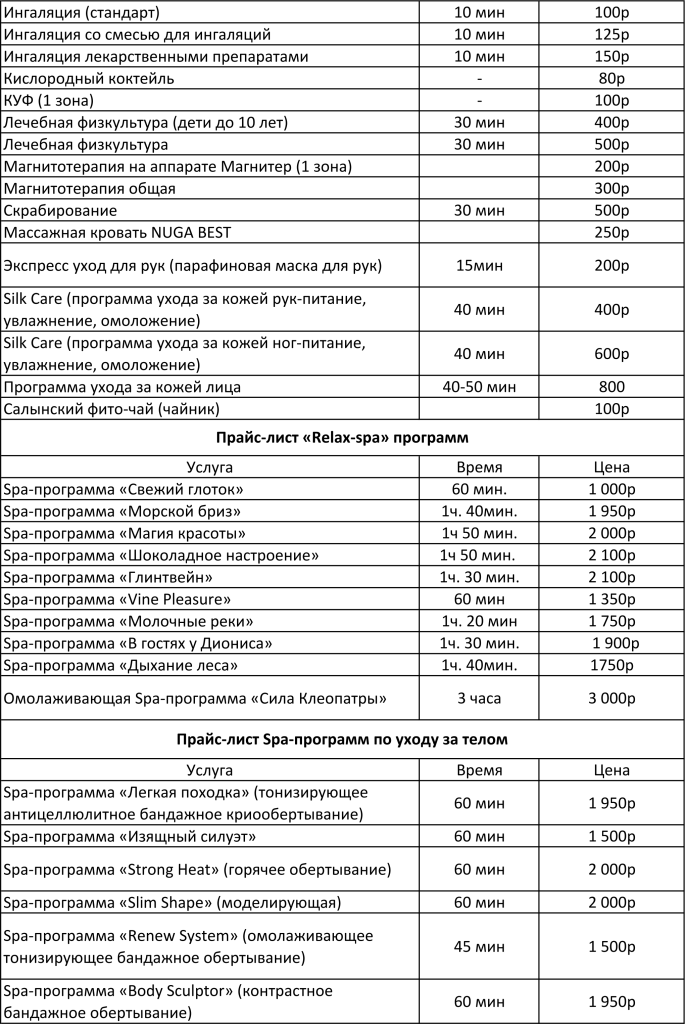 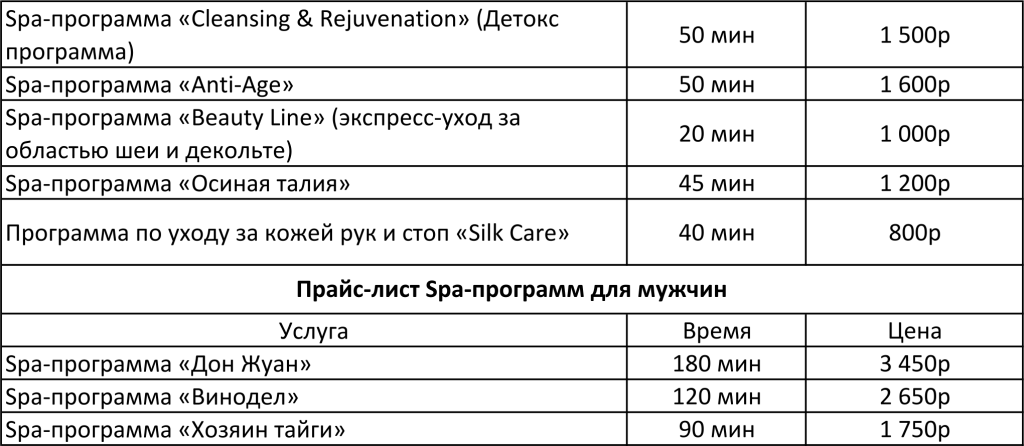 